(202X)ScopeThis Recommendation provides technical and operational characteristics to be used in sharing studies for the space research service (SRS) and earth exploration satellite service (EESS) that use the 2 025-2 120 MHz (Earth-to-space) frequency band related to science missions.KeywordsSRS, EESS, DRSRelated ITU-R Recommendations and ReportsRecommendation ITU-R SA.1018 – Hypothetical reference system for systems comprising data relay satellites in the geostationary orbit and user spacecraft in low Earth-orbitsRecommendation ITU-R SA.1020 – Hypothetical reference system for the Earth exploration-satellite and meteorological satellite servicesRecommendation ITU-R SA.1014 – Radiocommunication requirements for manned and unmanned deep space researchRecommendation ITU-R SA.1414 – Characteristics of data relay satellite systems[The ITU Radiocommunication Assembly,consideringa)	that the frequency band 2 025-2 110 MHz is allocated to the SRS and EESS on a primary basis among other services in the Earth-to-space and space-to-space directions;b)	that the frequency band 2 110-2 120 MHz is allocated to the SRS (deep space) on a primary basis among other services in the Earth-to-space direction;c)	that in order to carry out sharing studies, technical and operational characteristics of SRS and EESS systems for use in the frequency band 2 025-2 120 MHz are needed, where applicable,d)	that technical, technical and operational characteristics of data relay satellite (DRS) systems are contained in Recommendation ITU-R SA.1414.	recommendsthat the technical and operational system characteristics for the space research service (SRS) and earth exploration satellite service (EESS) operating in the 2 025-2 110 MHz (Earth-to-space) and for the SRS (deep space) (Earth-to-space) operating in the 2 110-2 120 MHz frequency bands detailed in the Annex should be used in sharing studies.Annex

Technical and operational characteristics of the space research service (SRS) and earth exploration satellite service (EESS) systems that use the 2 025-2 120 MHz (Earth-to-space) frequency band to be used for assessing interference and for conducting sharing studiesThis Recommendation provides the technical and operational characteristics of the SRS and EESS systems in the 2025-2120 MHz band. The frequency band 2 025-2 110 MHz is allocated to the SRS and EESS (Earth-to-space) and the frequency band 2 110-2 120 MHz is allocated to the SRS (deep space) (Earth-to-space). Typical characteristics for systems in these frequency bands are listed below in Tables 1 through 4.1	Earth-to-Space Links, 2 025-2 110 MHz BandTables 1 and 2 list the transmit and receive parameters, respectively, for Earth-space (E-s) links in the 2 025-2 110 MHz band for SRS and EESS systems.TABLE 1E-s Transmit LinksTable 2E-s Receive Links2	Earth-to-Space Links, 2 110-2 120 MHz BandTables 3 and 4 list the transmit and receive parameters, respectively, for Earth-space (E-s) links in the 2 110-2 120 MHz band for SRS (deep space) systems.TABLE 3E-s Transmit LinksTable 4E-s Receive LinksUS Radiocommunication SectorFACT SHEETUS Radiocommunication SectorFACT SHEETUS Radiocommunication SectorFACT SHEETUS Radiocommunication SectorFACT SHEETStudy Group: USWP 7BStudy Group: USWP 7BStudy Group: USWP 7BDocument No: US7B_27_005_NCReference: RES COM6/8 (WRC-23) and RES COM6/10Reference: RES COM6/8 (WRC-23) and RES COM6/10Reference: RES COM6/8 (WRC-23) and RES COM6/10Date: 17 January 2024Document Title: Working document towards a preliminary draft new recommendation containing characteristics of SRS and EESS systems in the 2025 – 2120 MHz band.Document Title: Working document towards a preliminary draft new recommendation containing characteristics of SRS and EESS systems in the 2025 – 2120 MHz band.Document Title: Working document towards a preliminary draft new recommendation containing characteristics of SRS and EESS systems in the 2025 – 2120 MHz band.Document Title: Working document towards a preliminary draft new recommendation containing characteristics of SRS and EESS systems in the 2025 – 2120 MHz band.AuthorsRichard TsengNASA Bashaer ZakiNASATed Berman, Peraton for NASAJames BrasePeraton for NASADennis LeeNASA JPLTelephone301-286-1826301-323-3627240-449-0884703-483-1575818-354-6908E-Mailrichard.s.tseng@nasa.govbashaer.e.zaki@nasa.govtheodore.e.berman@nasa.govjames.m.brase@nasa.govdennis.k.lee@jpl.nasa.govE-Mailrichard.s.tseng@nasa.govbashaer.e.zaki@nasa.govtheodore.e.berman@nasa.govjames.m.brase@nasa.govdennis.k.lee@jpl.nasa.govPurpose:  To document characteristics of SOS, SRS, and EESS systems operating (s-s) and (E-s) links in the 2 025 – 2 110 MHz and 2 110 – 2 120 MHz bands for use in studies of compatibility with proposed MSS operations in the (s-E) and (E-s) directions in adjacent and near-adjacent bands as part of WRC-27 agenda items 1.12 and 1.14. Purpose:  To document characteristics of SOS, SRS, and EESS systems operating (s-s) and (E-s) links in the 2 025 – 2 110 MHz and 2 110 – 2 120 MHz bands for use in studies of compatibility with proposed MSS operations in the (s-E) and (E-s) directions in adjacent and near-adjacent bands as part of WRC-27 agenda items 1.12 and 1.14. Purpose:  To document characteristics of SOS, SRS, and EESS systems operating (s-s) and (E-s) links in the 2 025 – 2 110 MHz and 2 110 – 2 120 MHz bands for use in studies of compatibility with proposed MSS operations in the (s-E) and (E-s) directions in adjacent and near-adjacent bands as part of WRC-27 agenda items 1.12 and 1.14. Purpose:  To document characteristics of SOS, SRS, and EESS systems operating (s-s) and (E-s) links in the 2 025 – 2 110 MHz and 2 110 – 2 120 MHz bands for use in studies of compatibility with proposed MSS operations in the (s-E) and (E-s) directions in adjacent and near-adjacent bands as part of WRC-27 agenda items 1.12 and 1.14. Abstract: WRC-27 agenda items 1.12 calls for the consideration, based on the results of studies, of possible allocations to the mobile satellite service and possible regulatory actions in frequency bands including the 2 010 - 2 025 MHz band in the (space-to-Earth) and (Earth-to-space) directions required for the future development of low-data-rate non-geostationary mobile satellite systems.  The adjacent 2 025 – 2 110 MHz band is allocated to the space operations, space research, and earth exploration-satellite services in the (s-s) and (E-s) directions and is heavily utilized by international space agency missions.  In addition, WRC-27 agenda item 1.14 calls for the consideration of possible allocations to the mobile satellite service in the (space-to-Earth) direction in the 2 120 – 2 160 MHz band in all regions, and in the 2 160 – 2 170 MHz band in Regions 1 and 3.  The 2 110 – 2 120 MHz band is allocated to the SRS (deep space) service which features system characteristics and protection criteria which differ from those applicable to near-Earth SRS systems in the 2 025 – 2 110 MHz band.  This contribution begins the development of a preliminary draft new recommendation documenting the characteristics of SOS, SRS, and EESS systems for use in adjacent band studies associated with WRC-27 agenda items 1.12 and 1.14. Abstract: WRC-27 agenda items 1.12 calls for the consideration, based on the results of studies, of possible allocations to the mobile satellite service and possible regulatory actions in frequency bands including the 2 010 - 2 025 MHz band in the (space-to-Earth) and (Earth-to-space) directions required for the future development of low-data-rate non-geostationary mobile satellite systems.  The adjacent 2 025 – 2 110 MHz band is allocated to the space operations, space research, and earth exploration-satellite services in the (s-s) and (E-s) directions and is heavily utilized by international space agency missions.  In addition, WRC-27 agenda item 1.14 calls for the consideration of possible allocations to the mobile satellite service in the (space-to-Earth) direction in the 2 120 – 2 160 MHz band in all regions, and in the 2 160 – 2 170 MHz band in Regions 1 and 3.  The 2 110 – 2 120 MHz band is allocated to the SRS (deep space) service which features system characteristics and protection criteria which differ from those applicable to near-Earth SRS systems in the 2 025 – 2 110 MHz band.  This contribution begins the development of a preliminary draft new recommendation documenting the characteristics of SOS, SRS, and EESS systems for use in adjacent band studies associated with WRC-27 agenda items 1.12 and 1.14. Abstract: WRC-27 agenda items 1.12 calls for the consideration, based on the results of studies, of possible allocations to the mobile satellite service and possible regulatory actions in frequency bands including the 2 010 - 2 025 MHz band in the (space-to-Earth) and (Earth-to-space) directions required for the future development of low-data-rate non-geostationary mobile satellite systems.  The adjacent 2 025 – 2 110 MHz band is allocated to the space operations, space research, and earth exploration-satellite services in the (s-s) and (E-s) directions and is heavily utilized by international space agency missions.  In addition, WRC-27 agenda item 1.14 calls for the consideration of possible allocations to the mobile satellite service in the (space-to-Earth) direction in the 2 120 – 2 160 MHz band in all regions, and in the 2 160 – 2 170 MHz band in Regions 1 and 3.  The 2 110 – 2 120 MHz band is allocated to the SRS (deep space) service which features system characteristics and protection criteria which differ from those applicable to near-Earth SRS systems in the 2 025 – 2 110 MHz band.  This contribution begins the development of a preliminary draft new recommendation documenting the characteristics of SOS, SRS, and EESS systems for use in adjacent band studies associated with WRC-27 agenda items 1.12 and 1.14. Abstract: WRC-27 agenda items 1.12 calls for the consideration, based on the results of studies, of possible allocations to the mobile satellite service and possible regulatory actions in frequency bands including the 2 010 - 2 025 MHz band in the (space-to-Earth) and (Earth-to-space) directions required for the future development of low-data-rate non-geostationary mobile satellite systems.  The adjacent 2 025 – 2 110 MHz band is allocated to the space operations, space research, and earth exploration-satellite services in the (s-s) and (E-s) directions and is heavily utilized by international space agency missions.  In addition, WRC-27 agenda item 1.14 calls for the consideration of possible allocations to the mobile satellite service in the (space-to-Earth) direction in the 2 120 – 2 160 MHz band in all regions, and in the 2 160 – 2 170 MHz band in Regions 1 and 3.  The 2 110 – 2 120 MHz band is allocated to the SRS (deep space) service which features system characteristics and protection criteria which differ from those applicable to near-Earth SRS systems in the 2 025 – 2 110 MHz band.  This contribution begins the development of a preliminary draft new recommendation documenting the characteristics of SOS, SRS, and EESS systems for use in adjacent band studies associated with WRC-27 agenda items 1.12 and 1.14. Fact Sheet Preparer:         James Brase, Peraton for NASAFact Sheet Preparer:         James Brase, Peraton for NASAFact Sheet Preparer:         James Brase, Peraton for NASAFact Sheet Preparer:         James Brase, Peraton for NASARadiocommunication Study Groups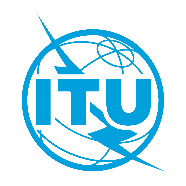 Source: 	Document 7B/TEMP/99Document 7B/277-ESource: 	Document 7B/TEMP/996 February 2024Source: 	Document 7B/TEMP/99English onlyWORKING DOCUMENT TOWARDS A PRELIMINARY DRAFT NEW RECOMMENDATION ITU-R SA.[2.0 GHZ SRS & EESS CHAR]WORKING DOCUMENT TOWARDS A PRELIMINARY DRAFT NEW RECOMMENDATION ITU-R SA.[2.0 GHZ SRS & EESS CHAR]Technical and operational characteristics of the space research service (SRS) and earth exploration satellite service (EESS) systems that use the 2 025-2 120 MHz (Earth-to-space) frequency band to be used for assessing interference and for conducting sharing studiesTechnical and operational characteristics of the space research service (SRS) and earth exploration satellite service (EESS) systems that use the 2 025-2 120 MHz (Earth-to-space) frequency band to be used for assessing interference and for conducting sharing studiesParameterSystem A System BSystem CEarth station locationdeg.USAUSATransmit antenna gaindBi 45.4 45.7Transmit antenna patternRR Appendix 8, Annex IIIRR Appendix 8, Annex IIITransmit powerdBW 23.0 23.0Max pwr spectral densitydBW/Hz-15.3-25.1Transmit bandwidthMHz .036.128Modulation Type PSK/PM BPSKSubcarrierkHz 4.0 -Range tonekHz - -Minimum elevation angledeg 5.0 5.0ParameterSystem ASystem BSystem CAltitudekm 529 407Eccentricity 0.0 0.0Inclination (deg) 97.9 65.0Sun Synchronous? (Y/N) N NReceive Antenna GaindBi 3.0 23.0Receive antenna temperaturek   460 226Receive antenna patternRec. ITU-R S.672 Rec. ITU-R S.672 ParameterSystem DS-ASystem DS-BSystem DS-CEarth station locationdeg.USAAustraliaIndiaTransmit antenna gaindBi55.262.753.5Transmit antenna patternRec. ITU-R SA.509-3Rec. ITU-R SA.509-3Rec. ITU-R S.580-6Transmit powerdBW4354.743Max pwr spectral densitydBW/Hz718.74Transmit bandwidthMHz2.52.52.5Modulation TypePCM/PSK/PMPCM/PSK/PMPCM/PSK/PMSubcarrierkHz16168Range tonekHz103310331033Minimum elevation angledeg101010ParameterSystem DS-ASystem DS-BSystem DS-CMinimum distance from Earth (Launch & Early Cruise, Earth flybys)km2003000264Maximum distance from Earthkm4.01 x 1081.52 x 1094.01 x 108Receive Antenna GaindBi-2 (LGA)28.7 (HGA)7 (LGA)34.6 (HGA)0 (LGA)32.5 (HGA)Receive antenna temperaturedeg K  4001500600Receive antenna patternRec. ITU-R S.672Rec. ITU-R S.672Rec. ITU-R S.672